Tasks Assigned in All positions:Fit-out works .Execution of structural and finishing works of the project.Planning and Deploying of Manpower as per the Schedule.Co-ordination between various agencies working at site, architects & consultants, Escalation of problems to Management.Micro Planning & scheduling of job, material and manpower.Detailed study of drawings and bill of quantities of the project and Checking and approving of sub- contractor bills.Conducting Safety tool box talks and following Safe work procedures, reporting near misses and working with Safety at High Priority.Estimation of Quantitiesand preparation of bar bending schedules for Civil Works.as well as co-ordination with contractors for timely completion.Establishing quality standards, implementing stringent quality control systems to enhance quality and reduce material wastage.Reconciliation of materials.Inspection of Civil structures and sorting remedies for defects if found.Job profile includes dealing with department of stores, quality assurance and control, safety.Execution of Civil works in the villas Includes Sub-Structure and Super Structure of the villas.Infrastructure and Land Development like Labor colony with basic needs as per site.Documentation as per ISO 9001:2015.Preparing Indent of Material requirement and Work Orders of the following works.Ensuring implementation of environment and safety of men, materials and quality of work at site, Stock record at site.Ensuring that all the construction activity is going on as per the schedule. Checking and verification of bills submitted by the contractors.Liaising with clients and their representatives (Architects, Engineers and Surveyors) including attending regular meetings to keep them informed of progress.Planning the work and efficiently organizing the plant and site facilities in order to meet agreed deadlines.Resolving any unexpected technical difficulties and other problems that may arise.Conducting tests on all relevant construction materials like cement, concrete, bricks etc.Conducting Non-Destructive tests for ensuring safety of structure.Preparation of Documentation for statutory approval like National Green Tribunal certification.Highly Rated in Annual Performance Review.  Telugu	:	Spoken: Excellent        Written: Excellent  	Reading: ExcellentTrained in AUTO CAD from ACME CAD-CAM Institute from Dilshuknagar, Hyderabad.Trained in MS-Office from SIST technologies, Hyderabad.Certification:I, the undersigned, certify that to the best of my knowledge and belief, this CV correctly describes myself, my qualifications and my experience.KRUSHNA	Name 	Signature	DatePOSITION TITLEPOSITION TITLECIVIL ENGINEERCIVIL ENGINEER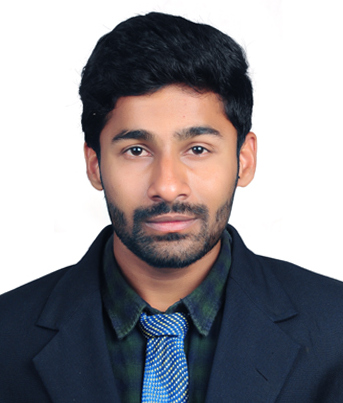 NAME OF FIRMNAME OF FIRMDAMAS INTERIOR DECORATION LLCDAMAS INTERIOR DECORATION LLCNAME NAME KRUSHNA KRUSHNA Date of BirthDate of Birth25th November 199225th November 1992Country of Citizenship / ResidenceOriginal Degree AttestationVisa StatusCountry of Citizenship / ResidenceOriginal Degree AttestationVisa StatusIndianUAEEmploymentIndianUAEEmploymentEDUCATION:B.Tech in Civil Engineering from Jawaharlal Nehru Technological University, Hyderabad in 2014.Diploma in Civil Engineering from Jawaharlal Nehru Govt. Polytechnic Hyderabad in 2011.EDUCATION:B.Tech in Civil Engineering from Jawaharlal Nehru Technological University, Hyderabad in 2014.Diploma in Civil Engineering from Jawaharlal Nehru Govt. Polytechnic Hyderabad in 2011.EDUCATION:B.Tech in Civil Engineering from Jawaharlal Nehru Technological University, Hyderabad in 2014.Diploma in Civil Engineering from Jawaharlal Nehru Govt. Polytechnic Hyderabad in 2011.EDUCATION:B.Tech in Civil Engineering from Jawaharlal Nehru Technological University, Hyderabad in 2014.Diploma in Civil Engineering from Jawaharlal Nehru Govt. Polytechnic Hyderabad in 2011.EDUCATION:B.Tech in Civil Engineering from Jawaharlal Nehru Technological University, Hyderabad in 2014.Diploma in Civil Engineering from Jawaharlal Nehru Govt. Polytechnic Hyderabad in 2011.EDUCATION:B.Tech in Civil Engineering from Jawaharlal Nehru Technological University, Hyderabad in 2014.Diploma in Civil Engineering from Jawaharlal Nehru Govt. Polytechnic Hyderabad in 2011.Email ID: krushna.382556@2freemail.com Email ID: krushna.382556@2freemail.com Email ID: krushna.382556@2freemail.com Email ID: krushna.382556@2freemail.com Email ID: krushna.382556@2freemail.com Email ID: krushna.382556@2freemail.com EMPLOYMENT RECORD:EMPLOYMENT RECORD:EMPLOYMENT RECORD:EMPLOYMENT RECORD:EMPLOYMENT RECORD:EMPLOYMENT RECORD:VintageEmploying OrganizationEmploying OrganizationTitle of Position HeldTitle of Position HeldLocation of AssignmentJan2018 to tilldate                                                        Dec2016 to Jan 2018Damas Interior Decoration LLC       TATA Projects LimitedDamas Interior Decoration LLC       TATA Projects LimitedCivil Engineer Construction EngineerCivil Engineer Construction EngineerBusiness Bay, DubaiGurgaon, IndiaMay2014 to Dec 2016       BPR Infrastructure Limited       BPR Infrastructure LimitedJr. EngineerJr. EngineerIndore, IndiaNAME OF PROJECTPARKLANE TOWERDurationJan 2018 to till dateLocation/CountryBusiness Bay, DubaiClientIDA DevelopersMain Project FeaturesG+36 High Rise Residential cum Commercial towerPosition HeldCivil EngineerNAME OF PROJECTMAHINDRA LUMINAIREDurationDec 2016 to Jan 2018Location/CountryGurgaon, India.ClientMahindra Lifespaces Developers LimitedMain Project FeaturesG+32 High Rise Residential BuildingsPosition HeldConstruction EngineerNAME OF PROJECTPROJECT ANANDVANDurationMay 2014 to Dec 2016Location/CountryIndore, India.ClientIndore Development AuthorityMain Project Features122 villas project “ANANDVAN” Indore, India.Position HeldJr. EngineerLANGUAGES SKILLEnglish	:	Spoken: Excellent	Written:Excellent	Reading: ExcellentHindi	:	Spoken: Excellent 	Written: Good	Reading: GoodUrdu:	Spoken: Good 	Written: -	Reading: -English	:	Spoken: Excellent	Written:Excellent	Reading: ExcellentHindi	:	Spoken: Excellent 	Written: Good	Reading: GoodUrdu:	Spoken: Good 	Written: -	Reading: -TRAININGS UNDERGONE